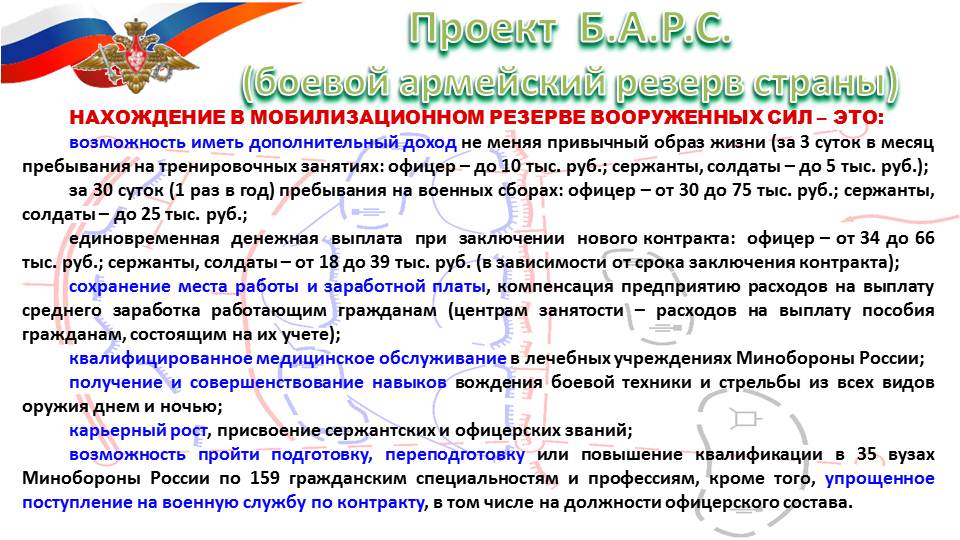 ВЕСТНИКмуниципального образованияШумское сельское поселениеКировского муниципального района Ленинградской областиАдминистрация Кировского  муниципального района Ленинградской области информирует о возможности предварительного согласования   предоставления в собственность земельного  участка, площадью 1394  кв.м., в кадастровом квартале 47:16:0636004, местоположение: РФ, Ленинградская область, Кировский  муниципальный  район, Шумское  сельское поселение, с. Шум, Мендовский массив, смежный с участком 13Б, категория земель: земли населённых пунктов,  разрешенное использование: индивидуальное жилищное строительство (далее – Участок).	Предоставление земельного участка осуществляется в порядке, предусмотренном ст. 39.18 Земельного кодекса РФ, заинтересованные в предоставлении земельного участка для указанных целей граждане, в течение тридцати дней со дня опубликования и размещения извещения  вправе подавать заявления о намерении участвовать в аукционе по продаже в собственность   Участка. Прием заявлений осуществляется по рабочим дням с 9 до 17 часов в администрации Кировского муниципального района Ленинградской области по адресу: 187342, Ленинградская область, г. Кировск,  ул. Новая, д. 1, кабинет № 104 (общественная приемная).         Заявления подаются в виде бумажного документа непосредственно при личном обращении или в электронном виде по адресу электронной почты:  adm_kirovsk@mail.ru.                       Дата окончания приема заявлений           -  30.05.2022.	 Ознакомиться     со    схемой   расположения   Участка   на   кадастровом плане территории можно с момента начала приема заявлений  по адресу: Ленинградская область, г. Кировск,  ул. Новая, д. 1, кабинет №335. Контактный телефон (81362) 21-645.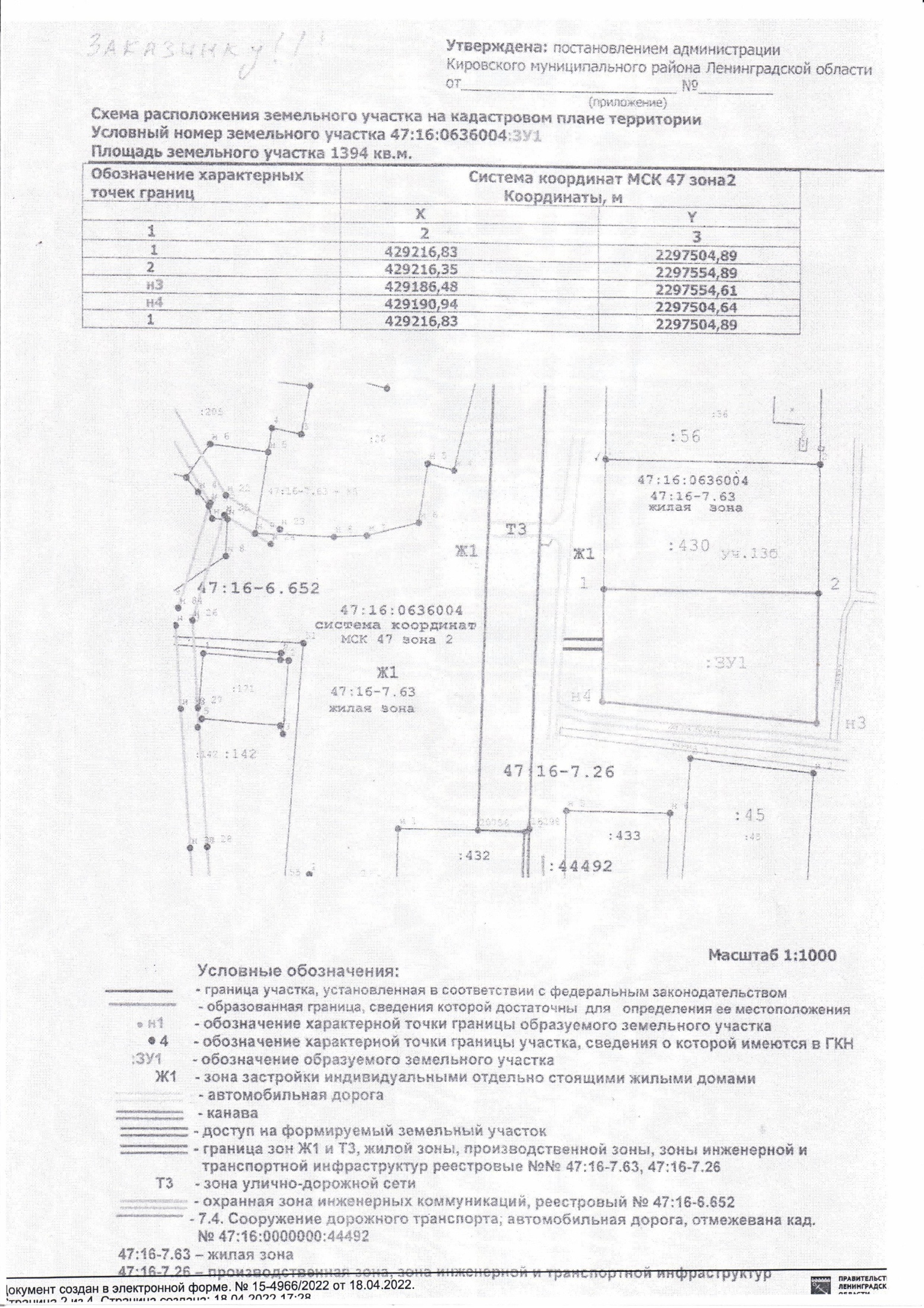                                                                       Кому: В Администрацию _____________________  ___________________________________________                                                                      по адресу:___________________________________  От кого: ________________________________________________________________________________зарегистрирован по адресу:_______________________________________________________________________________________________________________________________проживающий по адресу:________________________________________________________________тел.:_______________________________________ __________________Дата подачи заявленияЗаявление о намерении участвовать в аукционе по продаже земельного участка Я,_______________________________________________________________________________                                           (Фамилия, Имя, Отчество  претендента)настоящим заявляю о своем намерении принять участие в аукционе по продаже     ________________________________________________________________земельного участка,                 (в собственность или в аренду- нужное вписать)площадью_____________кв.м, расположенного по адресу:________________________________________________________________________________________________________________________________________________________________________________________________________________________________________________________________________________ .Подпись                                                                                        /ФИО/4  ВЕСТНИК № 12 (299)                                                                                  28 АПРЕЛЯ  2022Главный редактор Иванова В.В.             Учредитель: Совет депутатов муниципального образования Шумское сельское поселение Кировского муниципального района Ленинградской областиАдрес редакции: 187350, Ленинградская область, Кировский район. с. Шум, ул. Советская, д.22Тел. 8 (813)62-54-141Напечатано в соответствии  с представленными к печати материаламиЗаказТираж 100 экз. Распространяется бесплатно1 ВЕСТНИК № 12 (299)                                                                                       28 АПРЕЛЯ   20222 ВЕСТНИК № 12 (299)                                                                                       28 АПРЕЛЯ   20223 ВЕСТНИК № 12 (299)                                                                                       28 АПРЕЛЯ   2022